Topic/Subject:  Fire!  Fire!  Breadth:  The Great Fire of London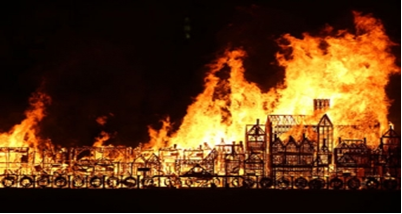 Topic/Subject:  Fire!  Fire!  Breadth:  The Great Fire of LondonTopic/Subject:  Fire!  Fire!  Breadth:  The Great Fire of LondonTopic/Subject:  Fire!  Fire!  Breadth:  The Great Fire of LondonTopic/Subject:  Fire!  Fire!  Breadth:  The Great Fire of LondonThings your child will need this term pleaseA photo of your child’s Christening/Baptism/Naming Ceremony, etcPlenty of cardboard junk modelling materials (no plastic please)Large cardboard boxesThings your child will need this term pleaseA photo of your child’s Christening/Baptism/Naming Ceremony, etcPlenty of cardboard junk modelling materials (no plastic please)Large cardboard boxesAs Writers:Write poetry showing stamina and a positive attitude to writing.  Evaluate writing with peers and adults.  Read aloud what they have written with appropriate intonation to make the meaning clear.  Write about real events and write for different purposes.  Learn how to use the present and the past tenses correctly.  As Writers:Write poetry showing stamina and a positive attitude to writing.  Evaluate writing with peers and adults.  Read aloud what they have written with appropriate intonation to make the meaning clear.  Write about real events and write for different purposes.  Learn how to use the present and the past tenses correctly.  Being Physically Active:Master basic movements and begin to apply these in a range of activities.  Participate in team games, developing simple tactics for attacking and defending.  NB P.E. will be on Mondays and Thursdays but there may be opportunities for additional sport.  Please ensure named kits are in school EVERYDAY.Being Physically Active:Master basic movements and begin to apply these in a range of activities.  Participate in team games, developing simple tactics for attacking and defending.  NB P.E. will be on Mondays and Thursdays but there may be opportunities for additional sport.  Please ensure named kits are in school EVERYDAY.As Design Technologists:Generate, develop, model and communicate their ideas through talking, drawing, templates, mock ups and ICT.  Select from a range of tools and equipment to perform practical tasks.  Select from and use a wide range of materials and components, including construction materials.  Evaluate their ideas and products.As Design Technologists:Generate, develop, model and communicate their ideas through talking, drawing, templates, mock ups and ICT.  Select from a range of tools and equipment to perform practical tasks.  Select from and use a wide range of materials and components, including construction materials.  Evaluate their ideas and products.As Scientists:Identify and compare the suitability of a variety of everyday materials.Find out how the shapes of solid objects made from some materials can be changed by force.Perform simple tests.Identify and classify.Gather and record data.As Readers:  Class Reader/Narrative: Vlad and the Great Fire of LondonPoetry:  London’s BurningNon Fiction:  How Does it Work?Recognising simple recurring language in poetry.  Discuss favourite words and phrases.  Discuss views about a wide range of poetry.  Read accurately words of two or more syllables.Read words containing common suffixes.  Read most words quickly and accurately.Discuss and clarify the meanings of new words.  As Readers:  Class Reader/Narrative: Vlad and the Great Fire of LondonPoetry:  London’s BurningNon Fiction:  How Does it Work?Recognising simple recurring language in poetry.  Discuss favourite words and phrases.  Discuss views about a wide range of poetry.  Read accurately words of two or more syllables.Read words containing common suffixes.  Read most words quickly and accurately.Discuss and clarify the meanings of new words.  As Readers:  Class Reader/Narrative: Vlad and the Great Fire of LondonPoetry:  London’s BurningNon Fiction:  How Does it Work?Recognising simple recurring language in poetry.  Discuss favourite words and phrases.  Discuss views about a wide range of poetry.  Read accurately words of two or more syllables.Read words containing common suffixes.  Read most words quickly and accurately.Discuss and clarify the meanings of new words.  As Mathematicians:Recall and use multiplication and division facts for the 2, 5 and 10 times tables, including recognising odd and even numbers.  Calculate mathematical statements for multiplication and division within the multiplication tables and write them using the appropriate symbols.  Show that multiplication of two numbers can be done in any order and division of one number by another cannot.  Solve problems involving multiplication and division.  As Mathematicians:Recall and use multiplication and division facts for the 2, 5 and 10 times tables, including recognising odd and even numbers.  Calculate mathematical statements for multiplication and division within the multiplication tables and write them using the appropriate symbols.  Show that multiplication of two numbers can be done in any order and division of one number by another cannot.  Solve problems involving multiplication and division.  As Mathematicians:Recall and use multiplication and division facts for the 2, 5 and 10 times tables, including recognising odd and even numbers.  Calculate mathematical statements for multiplication and division within the multiplication tables and write them using the appropriate symbols.  Show that multiplication of two numbers can be done in any order and division of one number by another cannot.  Solve problems involving multiplication and division.  As Musicians:Use voices expressively and creatively by singing songs.Play tuned and untuned instruments musically.As Computer Experts:Recognise common uses of information technology beyond school.Use technology safely and respectfully, keeping personal information private.  As Computer Experts:Recognise common uses of information technology beyond school.Use technology safely and respectfully, keeping personal information private.  As Historians:Observe or handle evidence to ask questions and find answers to questions about the past.Ask questions such as:What was it like for people?What happened? How long ago?Use artefacts, pictures, stories, online sources and databases to find out about the past.Identify some of the different ways the past has been represented.As Historians:Observe or handle evidence to ask questions and find answers to questions about the past.Ask questions such as:What was it like for people?What happened? How long ago?Use artefacts, pictures, stories, online sources and databases to find out about the past.Identify some of the different ways the past has been represented.Religious Education:Name and explore a range of celebrations, worship and rituals in religion, noting similarities where appropriate.Religious Education:Name and explore a range of celebrations, worship and rituals in religion, noting similarities where appropriate.As Citizens (PSHCE):Set goals and aspirations for ourselves.Identify aspirations for the wider world.Work collaboratively as part of a team.Key Vocabulary:decades, congested, flammable, architects, eyewitness, extract, artefact, evidence, monumentdecades, congested, flammable, architects, eyewitness, extract, artefact, evidence, monumentdecades, congested, flammable, architects, eyewitness, extract, artefact, evidence, monumentdecades, congested, flammable, architects, eyewitness, extract, artefact, evidence, monumentdecades, congested, flammable, architects, eyewitness, extract, artefact, evidence, monumentdecades, congested, flammable, architects, eyewitness, extract, artefact, evidence, monumentCurriculum Drivers:Curiosity:Knowledge of the wider world:Aspirations:Curriculum Drivers:What was the Great fire?  Where did it happen?  Why did it happen?  What else was happening in the world at the time of the fire?    How dies London compare then to now?What is my locality in relation to London?  How does my life compare to life in London then?  How has London changed over time?Who could I be?  Who was an inspiration during the time of the fire?  Home LearningPlease refer to the Homework Menu in your child’s Homework Journal.  Instructions can be found at the top of the menu.  Homework is due in on Thursday 17th February please.Please read every evening for 10 to 15 minutes with your child.  Write your comments in your child’s golden Reading Diary.  Can they reach the top of the Reading Rainbow with 24 reads at home?!Please visit Mathletics as often as you can.  Your username and password remain the same.Please refer to the Homework Menu in your child’s Homework Journal.  Instructions can be found at the top of the menu.  Homework is due in on Thursday 17th February please.Please read every evening for 10 to 15 minutes with your child.  Write your comments in your child’s golden Reading Diary.  Can they reach the top of the Reading Rainbow with 24 reads at home?!Please visit Mathletics as often as you can.  Your username and password remain the same.Please refer to the Homework Menu in your child’s Homework Journal.  Instructions can be found at the top of the menu.  Homework is due in on Thursday 17th February please.Please read every evening for 10 to 15 minutes with your child.  Write your comments in your child’s golden Reading Diary.  Can they reach the top of the Reading Rainbow with 24 reads at home?!Please visit Mathletics as often as you can.  Your username and password remain the same.